Any points outside of school are worth half credit. You must submit proof.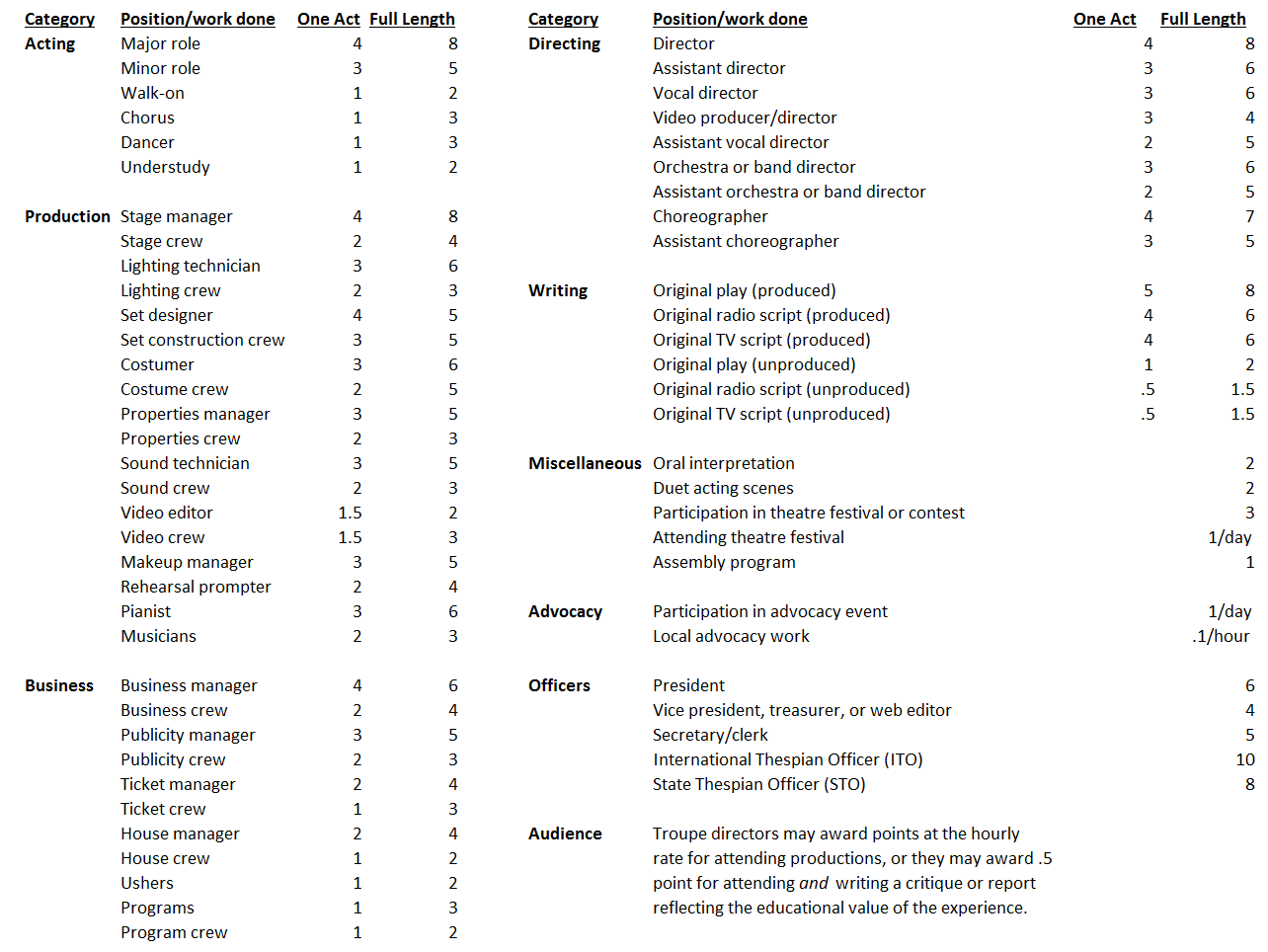 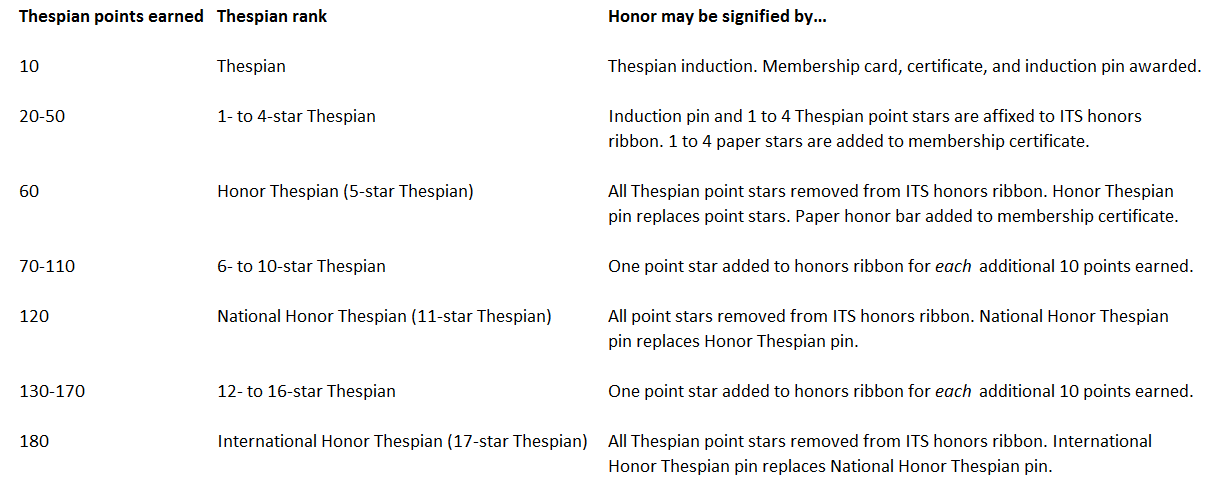 Desert Vista students must earn 21 points in a single year to be eligible for a letter. All activities must be through Desert Vista, no outside points.Acting:Full Length Play/Musical				Major Role				8							Minor Role				5				Chorus					3				Walk-On				2One Act				Major Role				4							Minor Role				3				Chorus/Walk-on			1Improv				Member per show			3Production:Full Length Play/Musical				Director/Stage Manager		8				Assistant Director			6				Choreographer/Music Director	7				Assistant Choreo/Music Director	5				Head Costumer/Lighting		6				Head Sound/Makeup/Construction	5				Crew/Musicians			3One ActDirector/Stage Manager		4				Assistant Director			3				Choreographer/Music Director	3				Assistant Choreo/Music Director	2				Head Costumer/Lighting		3				Head Sound/Makeup/Construction	3				Crew/Musicians			2Club:Council				President				10				Officer					5Meetings				Meetings attended			1-5